 Newcastle MunicipalitySTRATEGIC EXECUTIVE DIRECTOR:BUDGET & TREASURY OFFICESUPPLY CHAIN MANAGEMENT UNIT							Date: 18 August 2017Dear SupplierREQUEST FOR QUOTATION: QUOTE NUMBER SC0006Kindly furnish me with a written quotation for the supply of the goods as detailed in the enclosed schedule. The quotation must be submitted on the letterhead of your business and can either be, delivered, faxed or emailed to the below details, by not later than the specified date underneath. Please note that no quotations received after the closing time will be considered.Fax Number		:	034 328 7641 (currently out of service)Email			:	Sibusiso.Mabizela@newcastle.gov.zaTelephone no		: 	034 – 328 7811Enquiries 		:	Sibusiso MabizelaThe following conditions will apply:Format of quotation must adhere to the following:Quotation must be on the company letterhead and made out to the Newcastle Municipality. The word QUOTATION must be clearly stated at the top of the quotationQuotation must be clearly dated and valid for at least thirty (30) days If you are a VAT vendor, VAT number must be indicated on the quotation. VAT number of the Newcastle Municipality (4000791824) must also be indicated on the quotationPrice(s) quoted must be firm and must be inclusive of VATA firm delivery period must be indicatedNo contract shall be concluded with any bidder whose municipal rates, taxes and municipal services charges are in arrears. Please attach your latest Municipal Rates account for your business premises & a tax clearance certificate for amounts exceeding R10 000-00.No contract shall be concluded with any bidder whose tax matters are not in order. Failure to comply with these conditions may invalidate your offer.Yours faithfullySibusiso MabizelaProcurement OfficialPLEASE ENSURE THAT WE RECEIVE YOUR QUOTATION BY16:00 on 21 AUGUST 2017Procurement ScheduleFunction: Water restriction projectFor more information:Contact: Manqoba Shabalala on 034 328 7909 / 060 982 7520DescriptionQTYI hereby request quotation for 1 vehicle (single cab with canopy) to transport the officials from one place to another to complete all duties for the duration of the project. The following will be the terms of reference:1. X1 single cab bakkie2. Provide for driver3. Fuel to be supplied by yourself/ owner4. Period of 1 month5. Bakkies must be at owners risk in terms of insurance and  parks6. Rate must be per km from our municipal depots (Madadeni and Osizweni)7. Area of work  =Madadeni, Osizweni and surrounding areas8. Depot x2 = Madadeni and Osizweni1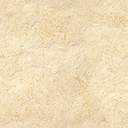 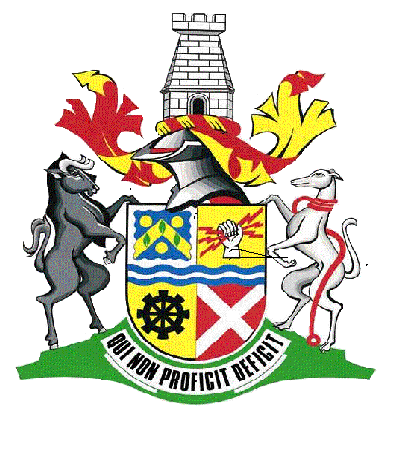 